     PERIODEPLAN FOR MARIHØNE OG MUS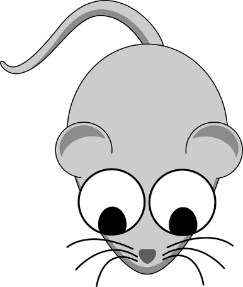 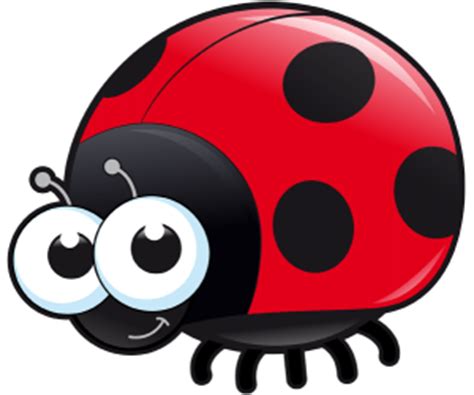 Aktiviteter denne perioden:Områder fra progresjonsplanen det jobbes med denne perioden:DIVERSE INFORMASJON TIL DE VOKSNE:Samefolketsdag: 06.02Karneval: 28.02Barnehagedagen: 12.03EVALUERING AV PERIODEN:Aktiviteter denne perioden:Områder fra progresjonsplanen vi har oppnådd denne perioden:OPPSUMMERING FRA DE VOKSNE:GRUNNLEGGENDE FERDIGHETERFOKUSOMRÅDE:HELSEFREMMENDE BARNEHAGEFOKUSOMRÅDE:*Kroppen min – hvem er jeg ?*Sanser og følelser«La meg få klar det sjøl» m fokus på selvstendighet og mestring.Denne delen planlegges sammen med barna, og fylles ut etter hvert:Ulike aktiviteter vi vil jobbe med:*Samlings/sangstund hver dag med sangleker og bevegelse.Vi synger sanger som;» Hode, skulder kne og tå», «Tommelfinger», « Er du veldig glad å vet det» «Du har to øyne» «Sne opp snør det»*Vi leser/forteller historier som passer til temaet vårt. *Avdelings tavle med bilder av alle barna og de voksne. Ungene får sette seg selv på plass inne i «huset»/tavlen. * Ukentlig tur*Delt samling hver tirsdag og torsdag *Formingsaktiviteter som passer til temaet; Fotavtrykk, håndavtrykk, sanselek, kjenne på, ta på, sanseløype,sansevegg*Studere speilbildet sitt, hvor er nesen, munnen, hodet, ørene i smågrupperBruk stellesituasjonen aktivt *Bruke sansene; Øyne – ta på «briller» se og undersøke, Ørene -lytte etter lyder, Munnen – smake, Føle/ta på – eks stryke med fjær.*Hus til hvert barn m bilde av barnet og familienFagområde:Vi ser barn som:Kommunikasjon, språk og tekst:Kropp, bevegelse, mat og helse:Kunst, kultur og kreativitet:Natur og Samfunn: Antall, rom og form:Lærer begreper som har med kroppen å gjøre.Bruker peke og billedbøkerBli kjent med egen kroppFår erfaring med grov og finmotorisk lek og aktivitet.Får taktile opplevelser i formings prosesser.Erfarer seg selv som en del av sin familie og barnegruppen.Får en begynnende turtaking ved benevning og erfaring av rekkefølge i ulike situasjoner.Møter ulik type rytme og puls.GRUNNLEGGENDE FERDIGHETERFOKUSOMRÅDE:HELSEFREMMENDE BARNEHAGEFOKUSOMRÅDE:Denne delen evalueres sammen med barna:Hva har vi gjort?Hva har vi lært?Hva har vi fordypet oss i?Hva tar vi med oss videre?Fagområde:Vi ser barn som: